Temat: Wiele już potrafię.Data: 17.06.2020r.Zabawy dydaktyczne – Wiele już potrafię”.Wykonaj zadania .Policz  i wpisz obliczenia w pustą kratkę.Przeczytaj wyrazy i umieść pod właściwym obrazkiem.Wytnij 4 koła, trójkąty , prostokąty , kwadraty i układaj je rytmicznie według polecenia rodzica np. koło , kwadrat, trójkąt , prostokąt itd.Wymień dni tygodnia , pory roku, żywioły.Obliczenia.Wyrazy i obrazki.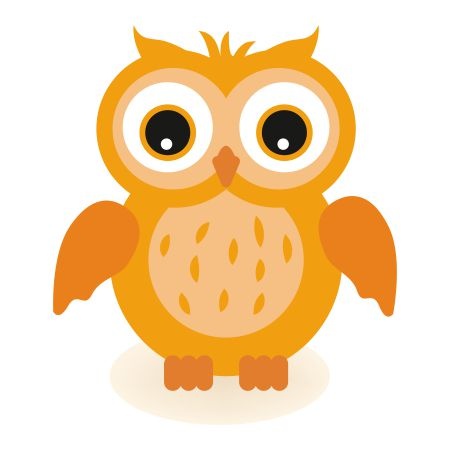 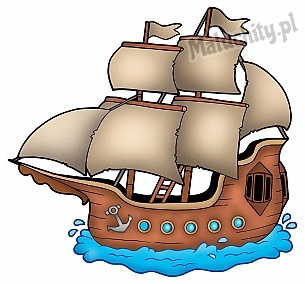 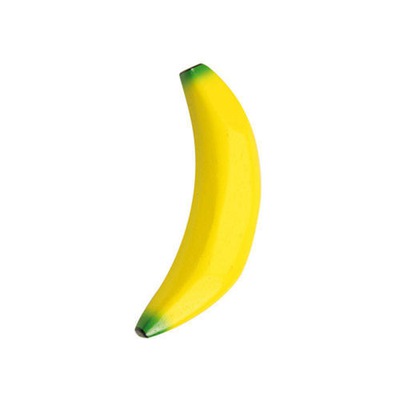 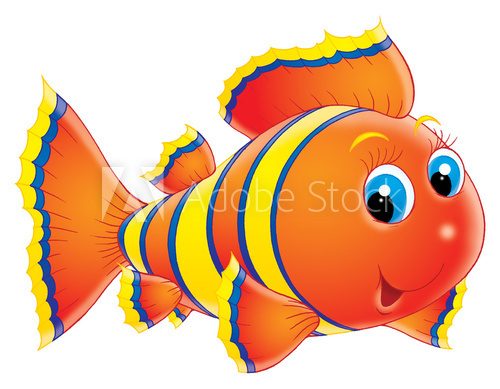 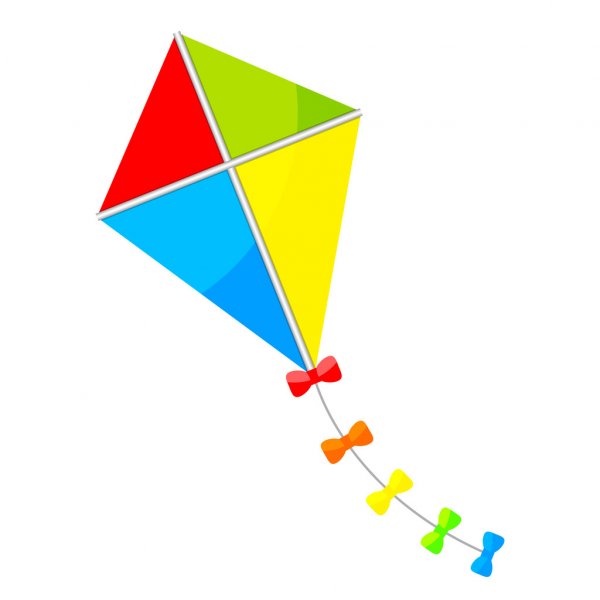 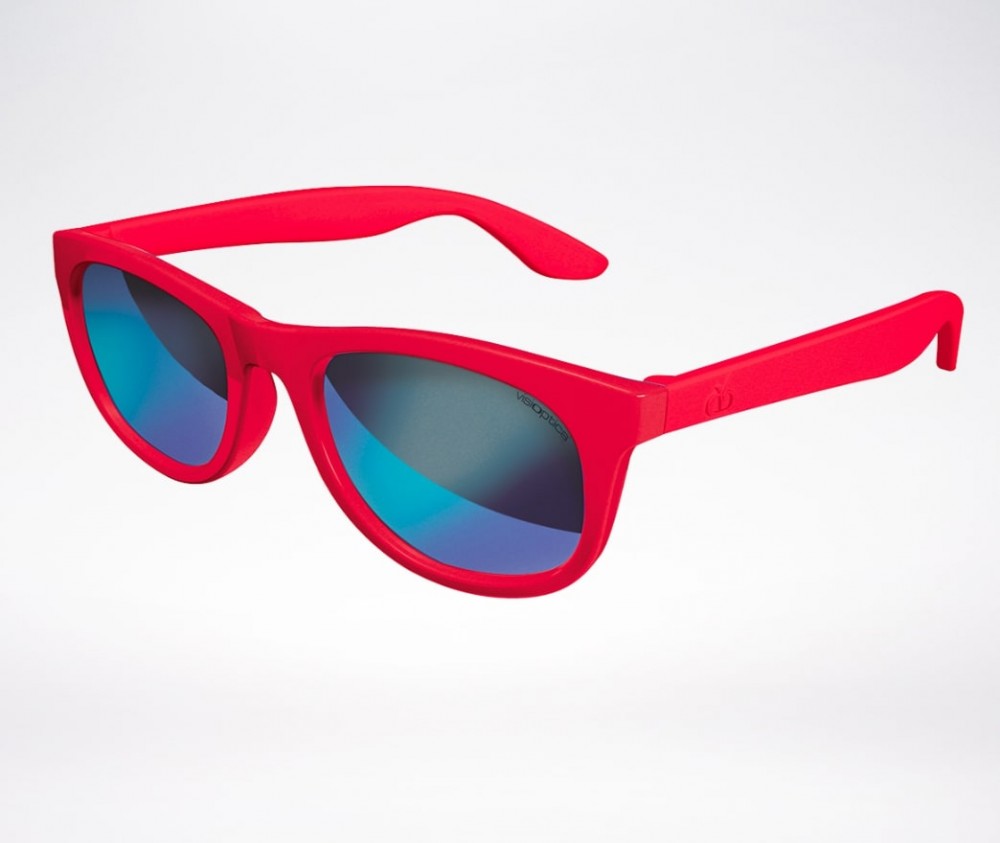 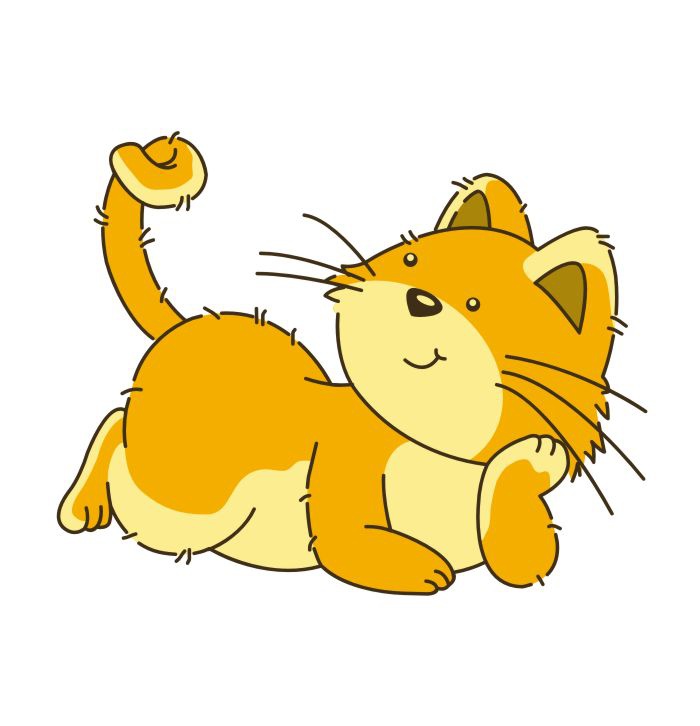 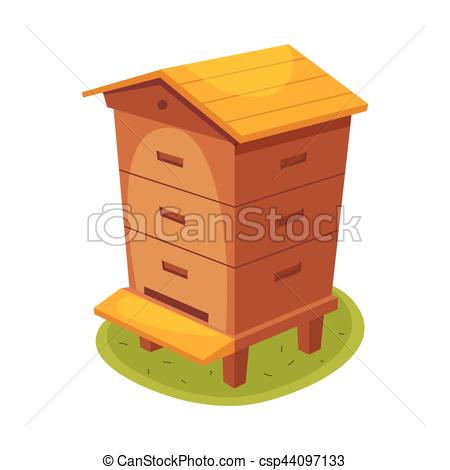 Zajęcia ruchoweZabawa orientacyjno- porządkowa „ Latawce” .Poruszaj się swobodnie po  pokoju lub podwórku  ze wstążką w ręku przy dowolne muzyce naśladując lot latawca. Kiedy muzyka umilknie kucnij – wiatr nie wieje latawiec opadł.Weź piłkę w obie ręce i wykonuj skręt tułowia raz w prawą , raz w lewą stronę , trzymając piłkę w rękach.Stań naprzeciwko mamy lub taty i rzucajcie piłkę do siebie.Włóż piłkę między kolana i postaraj się z nią podskakiwać.Zabawa bieżna „ Bieg z piłką”. Wyznacz start i metę . Weź piłkę w ręce i na hasło start biegnij z nią i połóż ją na mecie , następnie wróć na linię startu. Na hasło start biegnij do mety weź piłkę leżącą na mecie w ręce i biegnij z nią do linii , której startowałeś.Zabawa bieżna z elementami równowagi. Poruszaj się po terenie naśladując rękami lot jaskółek. Na hasło stop jaskółka staje na jednej nodze i chwilę odpoczywa.Swobodnie spaceruj po terenie . Od czasu , do czasu kucaj dotykając trawy lub dywanu , a następnie  powoli się wyprostuj , wyciągnij ręce w górę i wspinaj się na palce, dalej spaceruj.Rzucaj piłką do wybranego celu.Zabawy popołudniowe.Zabawa „ Ula, Ula w której ręce złota kula”. Mama lub tata chowa drobny przedmiot w prawej lub lewej dłoni, woła Ula, Ula, w której ręce złota kula. Twoim zadaniem jest odgadnąć , w której ręce znajduje się ukryty przedmiot. Potem następuje zmiana ról. Ty chowasz , rodzic zgaduje.Ułóż zdanie z wyrazami :plaża, wakacje. Opowiedz , co widzisz na obrazu.( obrazek znajduje się poniżej)Pobaw się w ulubioną zabawę.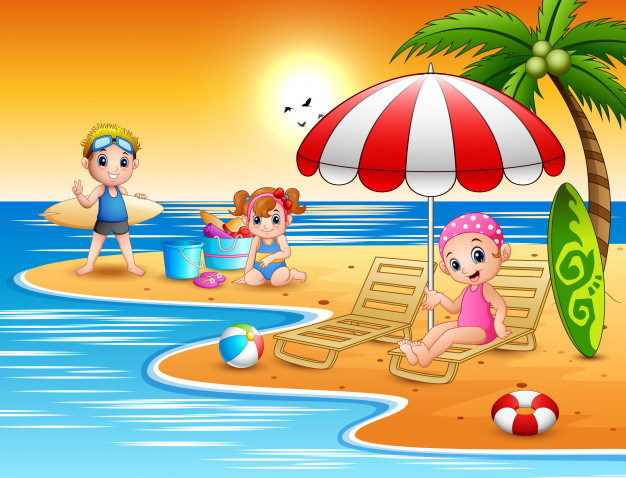     4   +   5   =   7   +  3  =     1   +  9  =   5    -   2  =  10    -  4  =   4   +  6  =latawiec      ryba  statek  okulary  ule  kotek  sowa  banan